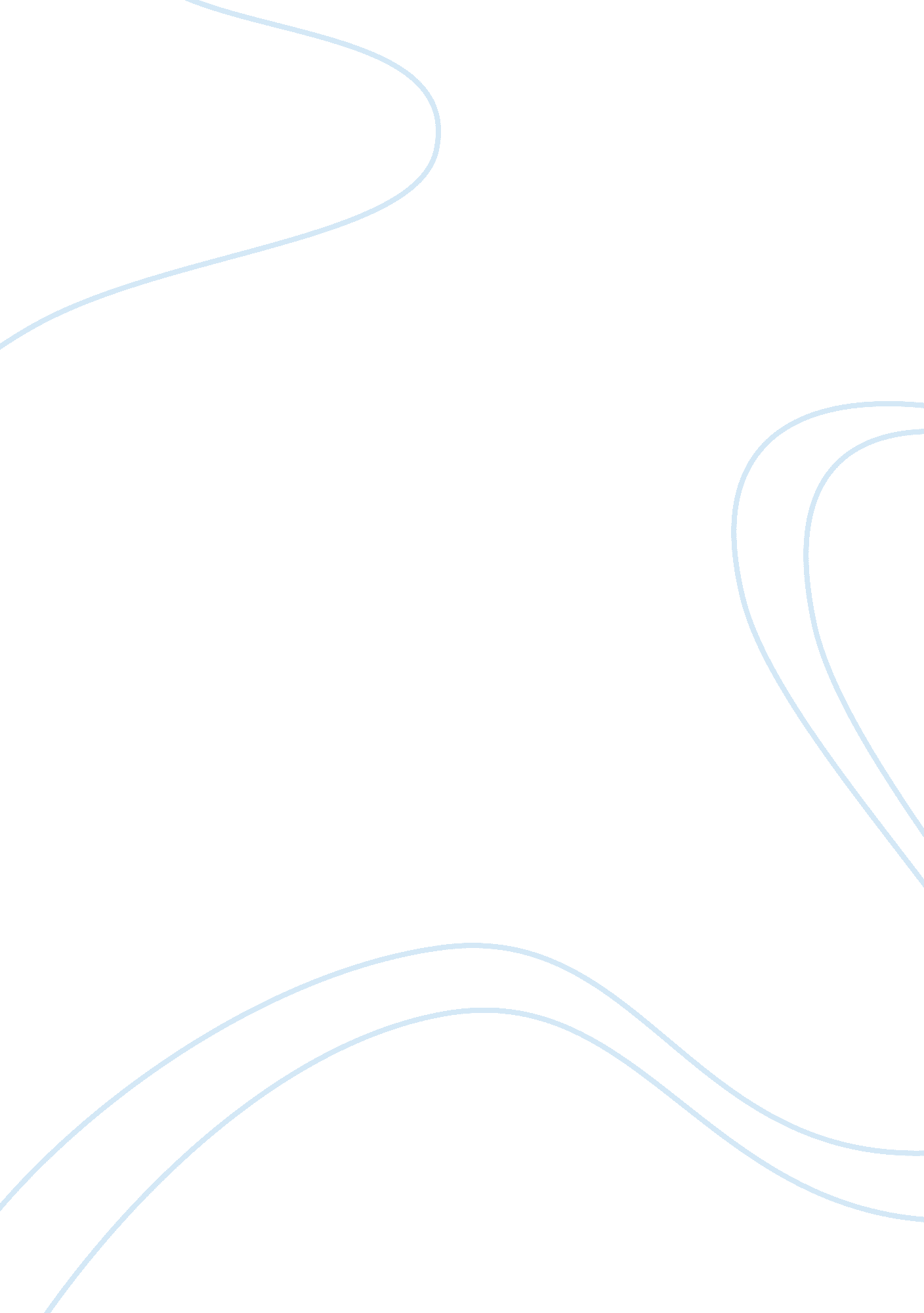 Tourism and its aspects argumentative essay exampleBusiness, Industries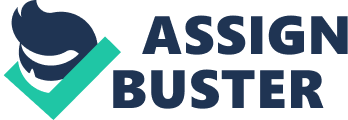 Tourism is a big industry today and provides the employment to a number of people. More than 500 million people travel every year. There are both positive and negative aspects of tourism. If Tourism affects the environment it also provides the employment and other economic benefits to the people associated with this industry. This paper discusses the several aspects of tourism. 
Tourism brings the economic benefits for the people of a local place. There are several places where the sole source of the people’s income is the money that tourists bring with them. The negative aspect of this story is that the burden of developing the required infrastructure to attract the tourists is burdened on the shoulder of the local people, whether they like it or not. 
Another benefit of the tourism is that it connects the people. This process fills the gap between the people and cultures and strengthens the relations between the countries. The negative aspect of this story is that sometimes tourists interfere in the social life of the communities or local people and local people see them as uninvited guests. 
Tourism is one of the most preferred ways of spending the good time. Doctors suggest the patients to travel at beautiful places in some special cases because it is as effective as the medicines are or more than that. The negative aspect of the story is that people spend a lot of money and time in travelling and when they come back, they realize and may face problems. 
After having observed the above said analysis, it is clear that there are positive and negative aspects of the tourism. Some people may find it good other may find it harmful, depending upon their requirements and the circumstances. Reference Colin Michael Hall and Alan A. Lew. (2009). Understanding and managing tourism impacts: an integrated approach. New York: Routledge. 